★★強風と湿った雪に注意★★太平洋側を中心に３月５日から暴風雪が予想されます。まとまった降雪が予想されるので、農業施設への注意が必要です。ハウスの倒壊被害等を回避するために事前に対策をしましょう！状況は大きく変わりますので、今後の気象情報に注意してください。例）表１　過去5年間で３月にまとまった降水量の事例(1) 事前対策ア　ハウス内に作物がある場合は、加温してハウスの落雪を促しましょう。イ　ハウスの間や横に雪が積もっていると、パイプのゆがみやハウスの倒壊につながるので、こまめに除雪しておきましょう。ウ　ハウス内に支柱を立てる等など、可能な範囲で積雪対策を行いましょう。エ　ハウスへの浸水に備えて、周囲の明きょ等のつまりを除去しましょう。オ　Ｄ型やハウス等の畜舎は、積雪の状況に応じてこまめに除雪しましょう。カ　農場入り口から牛乳処理室までの道路は可能な限り除雪に努め、生乳出荷や資材搬入がしやすい体制を取りましょう。日高町門別日高町日高平成30年3月８日15.0mm7.0mm平成30年3月9日45.5mm79.5mm平成27年3月10日70.5mm37.5mm平成27年3月11日0.0mm14.5mm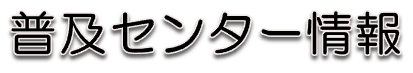 